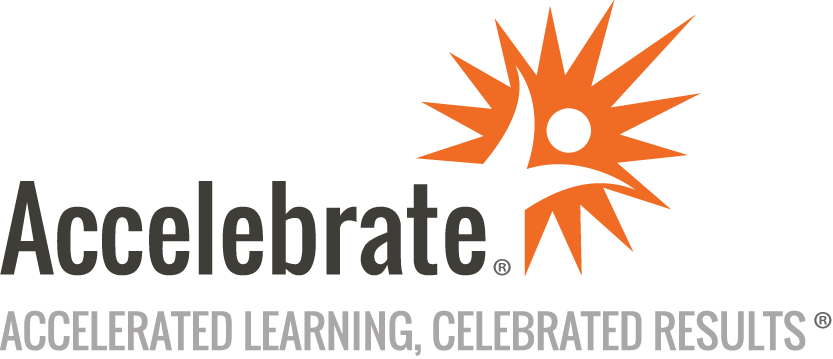 Writing Effective Business CasesCourse Number: BA-104
Duration: 2 daysOverviewThis Writing Effective Business Cases training course teaches attendees how to develop business cases that support their strategic business recommendations with sound budgeting and financial back-up. Students learn to make high-impact recommendations that receive full management support.PrerequisitesAll students should have taken Introduction to Business Analysis or have equivalent experience.MaterialsAll Business Analysis training students receive comprehensive courseware.Software Needed on Each Student PCFor in-person deliveries, attendees do not need computers for this course. We will provide full classroom setup instructions that will include seating in small groups, with supplies such as flipcharts, sticky notes, markers, and pens for the attendees and a projector and Internet connection for the instructor's laptop.Online deliveries for this interactive training will use an online meeting platform (such as Zoom, WebEx, GoTo, or Teams) to have face-to-face contact online, including use of breakout rooms for group activities.ObjectivesUnderstand the role of the business analyst within the business case processUnderstand the main professional associations and standards that support business analystsUnderstand the benefits of business case creationExplore how to define the business needSupport the enterprise to determine how to optimally invest in the right project initiativesIdentify stakeholders and their significance to the pre-project activitiesUnderstand the importance of analyzing the enterpriseDescribe and explore the activities performed to assess the current business environmentDescribe a ‘future’ state environment including how to identify gaps in enterprise capabilitiesDefine the scope of a solutionDetermine viable solution optionsEvaluate solution options, including feasibility and risk analysisUnderstand the purpose of conducting a feasibility assessmentDiscuss and practice a number of business analysis techniques that support the business case processUse the components of a business caseDescribe how the business case supports decision-makers in making go/no-go decisionsDemonstrate how to assemble the output from pre-project activities into a well-structured business casePresent business cases to top-level managers and obtaining buy-inLeverage methods for preparing for challenges during business case deliveryOutlineIntroduction What is Business AnalysisPolling QuestionInternational Institute of Business AnalysisBABOK® Guide ComponentsProject Management InstituteBusiness Analysis for Practitioners: A Practice GuideBABOK® Guide Knowledge AreasBenefits of Business AnalysisPolling QuestionA Business Analyst can Influence Project Success FactorsChallenges of Business AnalysisPurpose of a Business CaseDefine the Business Case ElementsWhat to Look Out ForWho is InvolvedPre-Project Activities and the Business The Definition of a Business AnalystThe Role of a Business AnalystResponsibilities of a BABA Role vs. PM RoleBusiness Analysis vs. Systems AnalysisBusiness Analysis CompetenciesPolling QuestionBusiness Analyst Role and StakeholdersAfternoonWhat is a Stakeholder?The Importance of StakeholdersStakeholder IdentificationTips for Identifying StakeholdersOther Stakeholder TipsStakeholder Identification/AnalysisStakeholder MapStakeholder Matrix & Onion DiagramsStakeholder MapOnion DiagramStudy the Enterprise?What is Enterprise Architecture?What is Strategy Analysis?Strategy AnalysisPurposeWhen to Perform Strategy AnalysisStrategic PlanningThe Needs Assessment Process Business NeedDefine Business NeedThe Needs Assessment ProcessProblem or OpportunityUnderstanding WhySituation StatementsBusiness Need and Current StateDetermine the StakeholdersPolling QuestionGoals and ObjectivesPolling QuestionDefine Business Need TechniquesDefinition of Strategy AnalysisWhen Business Strategy is not Driving Project DefinitionTypical Project ProfileThe Executive ParadoxThe solution to the ParadoxThe Four “Ares”  96Understand How to Create a Business Model Business Model ExampleThe Business Case ApproachFinancial and Strategic Measurement ToolsDetermining the Required Capabilities and Defining Solution Scope  Business Need and Current StatePurpose of Analyzing the Current StateAnalyzing Current Capabilities and ProcessCapabilities DefinedTechniques for Analyzing the Current StateDefine the Future State Define the Future StateTechniques for Defining the Future StateAssess Capability GapsStakeholders Involved when Reviewing Capability GapsDefining Solution ScopeDetermining Scope BoundaryHow to Define Solution ScopeDefining Solution ScopeProject Scope and Product ScopeScope ModelingTechniques Used to Define ScopeDefine Scope BoundariesModeling Scope: Context DiagramCommunicating Solution Scope to StakeholdersStakeholders Participating in Scope ActivitiesAssessing Feasibility and Proposing Solution Options Financial AnalysisPurpose of Financial AnalysisCosts versus BenefitsFinancial ModelsTiming for Assessing Financial BenefitsAfternoonRiskAssessing RisksRisk ProcessRisk AnalysisCapturing and Categorizing RisksRisk StrategiesTolerance for RiskDetermining Solution OptionsSolution Option ProcessDetermining and Analyzing Solution OptionsBrainstormingConducting an Outcomes Focused Brainstorming SessionStakeholders Involved in Determining Solution OptionsFeasibility AnalysisSolution Approach DefinitionPackaging and Presenting the Business Case Module Learning ObjectivesCircumventing a Business CaseDocumenting the Business CaseValue of the Business Case ProcessBusiness Case ComponentsBusiness Case TechniquesBuild a Convincing Business CasePackaging the Business CasePlanning Business Case DeliveryInformation and Communication Needs in the Business Case ProcessPresenting your Business CaseConclusion